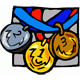 Советы и рекомендации по проведению спортивно-массовой и физкультурно-оздоровительной Спартакиады.Проведению Спартакиады должны предшествовать большая подготовительная работа с детьми, направленная на формирование у них знаний и умений, связанных   с физической культурой, спортом и т. д., которые необходимы для успешного выступления в соревнованиях, включенных в программу.Проведение в МБОУ  СОШ  № 13 ст. Незлобной (спортивная площадка). Начало Спартакиады в 9.30 ч.Количество детей – 10 человек (5 мальчиков, 5 девочек).Оформление – флаги, воздушные шары, оценочная таблица.Ответственный за съемку фото и видео.Места для судейской коллегии (протоколы, ручки).Призы.Разметка.Построение – каждая команда выходит в спортивной форме,    капитан   держит впереди    эмблему (большую).Гимн. Поднятие флага.Разминка.Оборудование – эстетично, исправлено.Музыкальное сопровождение.Исходным этапом Спартакиады, является  «Приветствие команд» - включает в себя приветствие другой команды.Уголок мед.службы. Мед.работник находится в готовности оказать первую медицинскую  помощь. Показательные выступления (3 минуты каждая команда с музыкальным сопровождением, можно с предметами). В упражнениях оценивается качество выполнения,  последовательность работы различных групп мышц, можно  закончить выступление эффективной пирамидой.Должны быть ориентиры.Судьи в спортивной форме. Оценивается качество выполнения движений, уровень физической подготовленности и спортивного мастерства участников, проявленные в ходе соревнования. Принципы поведения. Принимать участие и играть с хорошим настроением, весело.Полностью выкладываться в соревнованиях, показать максимально высокий для себя результат.Уважительно относиться к соперникам (независимо от того, являются они победителями или нет), к судьям и другим лицам.Завершает Спартакиаду финал – церемония награждения победителей и закрытие Спартакиады. Ход  праздника.(звучит музыка)Вед. 1: Внимание! Внимание!Послушайте сообщение!Главное событие –Спартакиады открытие!Приглашаем всех ребят, На Спартакиаду!(под звуки спортивного марша участники входят в спортивной форме с эмблемами  в колонне по одному на построение). (текст на выход команд):Вед. 2:Начинаем праздник  спорта и здоровья! Мы рады приветствовать дружные спортивные команды. Заниматься физкультурой и спортом полезно, а веселой еще полезнее вдвойне. Ведь спорт – залог хорошего настроения и отличного здоровья. В.А. Кабиров.  Команды «Равняйсь!», «Смирно!», «Равнение  на середину!» (сдача рапорта): команды общеобразовательных учреждений Георгиевского района – построены.   Рапортовал учитель физической культуры МБОУ  СОШ  № 13 ст. Незлобной Кабиров Валерий Алексеевич.Команды «Равняйсь!», «Смирно!», «Равнение  на флаг Российской Федерации!» (звучит гимн России).«Вольно!».Вед.1:Сегодня встречаются самые сильные, ловкие, смелые команды Георгиевского района.Вед. 2:Слово предоставляется  Начальнику отдела образования Георгиевского муниципального района Ставропольского края Надежде Кирилловне Гаранжа. Нашу Спартакиаду будет оценивать судейская коллегия. Разрешите предоставить слово главному судьи Спартакиады – МартиросянНунэ Сергеевне. К торжественной клятве участников Спартакиады, приготовиться!Обещаем, что выступим в Спартакиаде в честных  соревнованиях.Клянемся! Клянемся!  Клянемся! От  имени всех судей, я обещаю, что на Спартакиаде мы будем  исполнять наши обязанности честно, уважая и соблюдая правила по которым они проводятся. Девиз соревнований: «К битвам спортивным все мы готовы!»Вед.1: Спартакиаду объявляю открытой!Вед. 2:Что такое Спартакиада?Это честный спортивный бой!В ней участвовать награда!Победить же может любой!Рады видеть всех у нас.Постарайтесь же сегодня, Показать нам высший класс.Не зевай! Не ленись! На  зарядку становись!	(звучит музыка,  проводится  зарядка по показу)	Вед.1: Наступила пора познакомиться с нашими  командами.(название, девиз, приветствие).Вед.2: Внимание! Командам приготовиться на показательные выступления.(представляют свои выступления).Вед.1:А сейчас мы начинаем наши соревнования.(вас проводят по видам соревнований сказочные герои).Вед. 2:После окончания соревнований участники возвращаются на исходные места.Вед.1: Вот и подошли к концу наши соревнования.  Проигравших нет, потому что каждый из вас одержал настоящую победу над самим собой. Вы все молодцы!Вед.2:Слово для награждения предоставляется  (ф.И.О.).Вед.1:Вот и все!Закончился наш праздник,  Вед.2: Пусть кому – то покажется мало,И не так уж огромен размах,Вед. 1:В каждом деле ведь важно началоПервый год, первый раз, первый шаг!(звучит песня «Россия - чемпионка», победители делают круг почета).